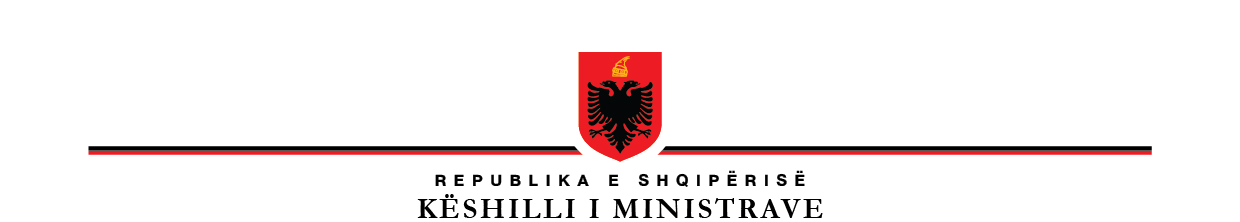 P R O J E K T V E N D I M Nr._______, datë ________PËRPROPOZIMIN E PROJEKTLIGJIT “PËR DISA SHTESA  NË LIGJIN NR.8438, DATË 28.12.1998, “PËR TATIMIN MBI TË ARDHURAT”, TË NDRYSHUAR”Në mbështetje të neneve 81, pika 1, dhe 100, të Kushtetutës, me propozimin e ministrit të Financave dhe Ekonomisë, Këshilli i Ministrave V E N D O S I:Propozimin e projektligjit “Për disa shtesa në ligjin nr.8438, datë 28.12.1998, “Për tatimin mbi të ardhurat”, të ndryshuar”, për shqyrtim e miratim në Kuvendin e Republikës së Shqipërisë, sipas tekstit dhe relacionit që i bashkëlidhen këtij vendimi.Ky vendim hyn në fuqi menjëherë.K R Y E M I N I S T R IEDI  RAMAMINISTRI I FINANCAVE DHE EKONOMISËANILA DENAJ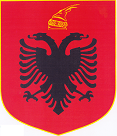 REPUBLIKA E SHQIPËRISËKuvendiP R O J E K T L I GJNr._______/2020PËRDISA SHTESA NË LIGJIN NR.8438, DATË 28.12.1998, “PËR TATIMIN MBI TË ARDHURAT”, TË NDRYSHUARNë mbështetje të neneve78, 83, pika 1, dhe 155, të Kushtetutës, me propozimin e Këshillit të Ministrave, Kuvendi i Republikës së ShqipërisëV E N D O S I: Në ligjin nr.8438, datë 28.12.1998, “Për tatimin mbi të ardhurat”, të ndryshuar, bëhen këto shtesa:Neni 1Në nenin 2, “përkufizime”, pas paragrafit 4, shtohet paragrafi 5 me këtë përmbajtje: “5. Për qëllim të neneve 32/1 dhe 32/2 të këtij ligji, termat e mëposhtëm kanë këto kuptime:"inkorporim/përthithje" nënkupton çdo transferim nga një person të të gjithë veprimtarive të tij të biznesit (personi transferues) në një Shoqëri (shoqëria pritëse) në shkëmbim të emetimit apo transferimit të aksioneve që përfaqësojnë kapitalin e shoqërisë pritëse.“transferim i një dege të veprimtarisë" përfshin çdo operacion nëpërmjet të cilit një shoqëri (shoqëria transferuese) transferon pa u shpërbërë një ose më shumë degë të veprimtarisë të saj në një shoqëri tjetër (shoqëria pritëse) në këmbim të emetimit ose transferimit të aksioneve që përfaqësojnë kapitalin e shoqërisë pritëse. Një "degë e veprimtarisë”  nënkupton të gjitha aktivet dhe pasivet e një sektori të një shoqërie, të cilat nga një pikëpamje organizative përbëjnë një veprimtari të pavarur ekonomike, dhe përfshin gjithashtu transferimin e të gjitha aktiveve dhe pasiveve të një shoqërie. “shkëmbim i aksioneve”  nënkupton çdo operacion nëpërmjet të cilit një shoqëri (shoqëria blerëse”) përfiton një pjesmarrje në kapitalin e një shoqërie tjetër (shoqëria e blerë) në këmbim të emetimit ose transferimit tek aksioneri(rët) e shoqërisë së blerë, në këmbim për aksionet e tyre, të aksioneve që përfaqësojnë kapitalin e shoqërisë së blerë, dhe, nëse zbatohet, një pagesë e cilësuar në të holla, duke pasur parasysh se shoqëria blerëse merr shumicën e të drejtës së votës në shoqërinë e blerë me këtë operacion.  “shkrirje/bashkim” do të thotë çdo operacion përmes së cilit:një ose më shumë shoqëri ( shoqëritë trasnferuese), që shpërbëhen pa kaluar në procesin e likuidimit, i transferojnë të gjitha aktivet dhe pasivet e tyre në një tjetër shoqëri ekzistuese (shoqëria pritëse) në këmbim të emetimit ose të transferimit tek aksioneri(rët) të aksioneve që përfaqësojnë kapitalin e shoqërisë pritëse, dhe, nëse zbatohet, një pagesë të cilësuar në të holla; ose dy apo më shumë shoqëri (shoqëritë transferuese), që shpërbëhen pa kaluar në procesin e likuidimit,  i transferojnë të gjitha aktivet dhe pasivet e tyre tek një shoqëri që ata formojnë (shoqëria pritëse) në këmbim të emetimit ose të transferimit tek aksioneri(rët) të aksioneve që përfaqësojnë kapitalin e shoqërisë pritëse, dhe, nëse zbatohet, një pagesë të cilësuar në të holla; ose një shoqëri (shoqëria transferuese), që shpërbëhet pa kaluar në procesin e likuidimit, i transferon të gjitha aktivet dhe pasivet e saj tek shoqëria (shoqëria pritëse) dhe mban të gjitha aksionet që përfaqësojnë kapitalin e saj. “ndarje” do të thotë çdo operacion përmes së cilit:një shoqëri (shoqëria transferuese), që shpërbëhet pa kaluar në proces likuidimi, transferon të gjitha aktivet dhe pasivet  tek dy apo më shumë shoqëri ekzistuese ose të reja (shoqëri pritëse), në këmbim të emetimit të aksioneve proporcionale ose të transferimit tek aksioneri(rët) e saj të aksioneve që përfaqësojnë kapitalin e shoqërisë pritëse, dhe, nëse zbatohet, një pagesë të cilësuar në të holla; ose një shoqëri (shoqëria transferuese) transferon një ose më shumë degë të veprimtarisë tek një shoqëri që ajo formon (shoqëria pritëse), në këmbim për emetimin ose transferimin tek aksioneri(ët) të aksioneve që përfaqësojnë kapitalin e shoqërisë pritëse, dhe, nëse zbatohet, një pagesë të cilësuar në të holla. “pagesë e cilësuar në të holla” do të thotë një pagesë në të holla që bëhet nga një shoqëri pritëse ose blerëse, përveç emetimit ose transferimit të aksioneve, që nuk i tejkalojn në total 10% të vlerës nominale të aksioneve të emetuara ose të transferuara në këmbim”.Neni 2Pas nenit 32, “Sanksionet”, shtohet neni 32/1 me këtë përmbajtje:“Neni 32/1Vlerësimi i Shkëmbimit të Aksioneve 1)	Aksionet e marra në lidhje me një inkorporim/përthithje apo transferim të një dege apo degëve vlerësohen në vlerën e tregut të aktiveve dhe pasiveve të transferuara të biznesit. 2)	Me një kërkesë me shkrim nga të dy shoqëritë,  si ajo blerëse dhe ajo e blerë, ose nga aksionerët rezidentë në Shqipëri të shoqërisë së blerë, drejtuar administratës tatimore, aksionet e marra në lidhje me një shkëmbim të aksioneve, një bashkim ose një ndarje, vlerësohen me çmimin fillestar të blerjes së aksioneve që janë transferuar.             3)	Çdo pagesë e  cilësuar në të holla që është marrë në lidhje me shkëmbimin e aksioneve, një bashkim ose ndarje, njihet si një fitim kapitali i tatueshëm deri në një shumë të barabartë me diferencën midis çmimit të tregut të aksioneve të marra dhe të çmimit të blerjes së aksioneve të transferuara.              4)	Ky Nen zbatohet vetëm në lidhje me aksionerët në shoqërinë e blerë, nëse aksionerët janë rezidentë të Shqipërisë.Neni 3Pas nenit 32/1, “Vlerësimi i Shkëmbimit të Aksioneve ”, shtohet neni 32/2 me këtë përmbajtje:“Neni 32/2Rregullat e aplikueshme mbi Aktivet dhe Pasivet e Biznesit në Riorganizime 1)	Fitimi i kapitalit i realizuar nga transferimi i aktiveve dhe pasiveve të biznesit në lidhje me një inkorporim/përthithje, një transferim i një dege apo degëve të veprimtarisë, një bashkim ose një ndarje, mund të shtyhet deri në shitjen e këtyre aktiveve dhe pasiveve nga shoqëria pritëse. Kjo shtyrje e tatimit bëhet me kërkesën e të dy kompanive si ajo transferuese dhe ajo pritëse në administratën tatimore, ku shoqëria pritëse bie dakord që të vazhdojë vlerësimin e aseteve dhe detyrimeve të transferuara të marra me vlerën e tyre kontabël në momentin menjëherë para se të ndodhë transferimi.2)	Në respekt të përllogaritjeve të amortizimit sipas nenit 14 shoqëria pritëse do të vazhdojë sikur asetet dhe detyrimet e marra akoma zotërohen nga shoqëria transferuese apo personi transferues. 3)	Ky Nen zbatohet për transaksionet e parashikuara në paragrafin 1, vetëm nëse shoqëria transferuese ose personi dhe shoqëria pritëse janë të dy rezidentë në Shqipëri.  4)	Ky Nen nuk zbatohet nëse shoqëria transferuese ose personi nuk i mban aksionet e marra në shoqërinë pritëse për të paktën 3 vite kalendarike pa ndërprerje pas vitit në të cilin ndodh transferimi, përveç nëse shoqëria transferuese apo personi demonstrojnë se tjetërsimi i këtyre aksioneve nuk është duke u bërë me qëllimin mbizotërues për të ulur ose shmangur pagimin e tatimit mbi fitimin në Shqipëri”. Neni 4Ky ligj hyn në fuqi 15 ditë pas botimit në “Fletoren zyrtare” K R Y E T A R IGRAMOZ  RUÇI